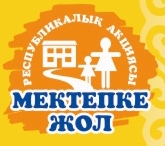 Бәрі! Бәрі! Бәріне!2014 жылдың 1 тамызында жыл сайынғы Республикалық  «Метепке жолдама» акциясы басталды.
        Акция мақсаты: көпбалалы, нашар, жетім отбасындағы оқушыларды мектепке қажетті киім және канцелярия тауарымен камтамасыз етіп, барлық оқыту жағдайын ұйымдастыру. Осыған байланысты, баршаңыздан, бұл қайырымдылық іске үлесіңізді қосуды өтінеміз. Көмегіңізді киім, оргтехника, канцтауарлар, жиһаз, спортинвентарь, кітаптар және басқада материалдық түрде  көрсетуғе болады.Қайырымдылық көмек жеке бір отбасына, оқушыға жасауға болады.Барлық көмек көрсетушіге қатысты мәліметтерді мектеп әкімшілігінен алуға болады. 	«Жедел байланысты телефон» - 573506  	Акция 2014 жылдың 1тамызынан 30 қырқүйекке дейін жалғастырылады. 